Please check the distance calculator for your travel band https://erasmus-plus.ec.europa.eu/resources-and-tools/distance-calculator and inform us the band and the actual mileage from your organisational base to Orangestad. For some countries e.g. Luxenbourg depending on where you travel from you could fall in two bands. If your participant is likely to be travelling from an area in the higher band please use this for your calculations and inform us inform us of this. If you are likely to have high travel costs, instead of the flat rate we can apply for 80% of your real costs. If that is a better option please let us know the approximate cost. Please over estimate rather than underestimate as we cannot ask for more later and please include hotel and subsistence if an overnight transit stop is necessary enroute:  Travel band:			Mileage:  We prefer to request 80% real costs the maximum inclusive travel cost in Euros will be:Coffee with Garlic – Youth Worker Seminar February 2025 Identification of the promoter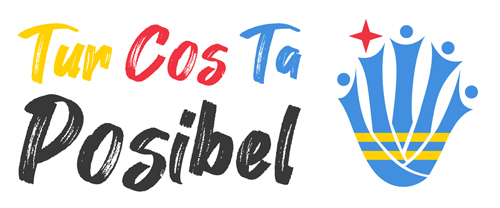 Partner OrganisationCoffee with Garlic – Youth Worker Seminar February 2025 Identification of the promoterPartner OrganisationCoffee with Garlic – Youth Worker Seminar February 2025 Identification of the promoterPartner OrganisationERASMUS+  OIDERASMUS+  OIDAre you an experienced organisation? Yes/NoAre you an experienced organisation? Yes/NoPromoter's legal name (national language)Promoter's legal name (national language)Promoter's legal name (latin characters – if applicable)Promoter's legal name (latin characters – if applicable)Legal addressLegal addressPostal codePostal codeCityCityCountryCountryRegionRegionWeb siteWeb siteEmailEmailTelephoneTelephoneFaxFaxPerson authorised to legally commit the promoter (legal representative)Person authorised to legally commit the promoter (legal representative)Person authorised to legally commit the promoter (legal representative)TitleTitleFamily nameFamily nameFirst nameFirst namePositionPositionEmailEmailTelephoneTelephoneFaxFaxPerson responsible for the implementation of the action (contact person)Person responsible for the implementation of the action (contact person)Person responsible for the implementation of the action (contact person)TitleFamily nameFirst namePositionEmailSame address as the organisationTelephoneFaxProfile of the PromoterProfile of the PromoterProfile of the PromoterStatus Private PrivateStatus Public PublicType Non-profit / Non-governmental organisation (NFP-NGO) Non-profit / Non-governmental organisation (NFP-NGO)Type Body active at European level in the youth field (NFP-ENGYO) Body active at European level in the youth field (NFP-ENGYO)Type Informal group of young people (NFP-IGYP) Informal group of young people (NFP-IGYP)Type Public body (PUB) Public body (PUB)What is your main sector of activity?Please share with us the target group you work with and the main barriers to participation in international activities that your youth experience?Please share with us the target group you work with and the main barriers to participation in international activities that your youth experience?Please share with us the target group you work with and the main barriers to participation in international activities that your youth experience?Which activities are you interested to participate in and lean on?Which activities are you interested to participate in and lean on?Which activities are you interested to participate in and lean on?Which activities are you interested to participate in and lean on?HostingSendingCo-ordinating (applying)KA01 Youth MobilityKA01 Staff MobilityKA02 Small scale partnershipsEuropean Solidarity CorpsVocational Education SportOther please state 😊Background and ExperiencePlease briefly present the partner organisationWhat are the activities and experience of the partner organisation in youth work? Please provide information on your organisation’s / group’s regular youth work activities at local level.*Please give information on the key staff/persons involved in this application and on the competences and previous experience that they will bring to the project.Please identify opportunities you will offer to us following your involvement in this eventPlease identify opportunities you will offer to us following your involvement in this eventPlease identify opportunities you will offer to us following your involvement in this eventProgramme or InitiativeFunding already approved Yes/NoWhat you can offer e.g: Host a youth exchange group or Host a volunteer in an arts activity for 3 months etc